Uchwała Nr …………./2020Rady Gminy Łuktaz dnia …………2020 rokuW sprawie: przyjęcia Gminnego Programu Wspierania Rodziny w Gminie Łukta na lata 2021-2023Na podstawie art. 18 ust. 2 pkt 15 ustawy z dnia 8 marca 1990 roku o samorządzie gminnym (tj. Dz. U. 2020 poz. 713) oraz art. 176 pkt 1 i art. 179 ust. 2 ustawy z dnia 9 czerwca 2011 roku o wspieraniu rodziny i systemie pieczy zastępczej (tj. Dz. U. 2020 poz. 821) – Rada Gminy Łukta uchwala, co następuje:§1Przyjmuje się Gminny Program Wspierania Rodziny w Gminie Łukta na lata 2021-2023, w brzmieniu stanowiący załącznik do niniejszej uchwały.§2Traci moc uchwała Nr XLIV/246/2018 Rady Gminy Łukta za z dnia 28.02.2018r. w sprawie przyjęcia Gminnego Programu Wspierania Rodziny w Gminie Łukta na lata 2018-2020.§3Wykonanie uchwały powierza się Wójtowi Gminy Łukta.§4Uchwała wchodzi w życie z dniem podjęcia.Załącznikdo Uchwały Nr…………..Rady Gminy w Łukciez dnia …………………..GMINNY PROGRAMWSPIERANIA RODZINYw Gminie Łuktana lata 2021-2023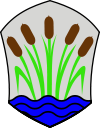 Łukta2020r.Spis treści:WPROWADZENIERodzina jest podstawową komórką społeczną oraz naturalnym środowiskiem rozwoju wszystkich jej członków. Jest ona pierwszym i najważniejszym środowiskiem, w którym kształtuje się osobowość dziecka. Rodzina oddziałuje na dziecko przekazując mu system wartości oraz tradycje. Dokonujące się zmiany społeczne i gospodarcze niosą ze sobą wiele skutków pozytywnych ale niestety również i negatywnych, które przyczyniają się do rozpadu rodziny.Działania służb i instytucji powołanych do pracy na rzecz dobra rodziny i dziecka powinny być zintegrowane ponieważ problemy występujące w rodzinie są złożone i wymagają interdyscyplinarnej współpracy. Choroba alkoholowa rodziców, przemoc w rodzinie, niewydolność w wypełnianiu funkcji opiekuńczo-wychowawczych, wypadki losowe to główne problemy dezorganizujące życie rodzin. Różnorakie formy wsparcia na rzecz rodziny problemowej należy docenić i ciągle udoskonalać. Zamiast zastępować i wyręczać rodzinę w wypełnianiu jej roli, należy ją przede wszystkim wspierać, wspomagać aby przywrócić jej prawidłowe funkcjonowanie. Wsparcie rodziny powinno być wczesne i mieć charakter profilaktyczny. Główną zasadą powinna być zasada pomocniczości. Działania przyniosą najlepszy efekt gdy będą odbywać się za zgodą rodziny i z jej aktywnym udziałem. Praca z rodziną powinna być prowadzona przez odpowiednio przygotowaną kadrę, winna być kompleksowa i obiektywna. System wsparcia powinien obejmować zarówno rodziny biologiczne jak i zastępcze. Gdy zaistnieje konieczność umieszczenia dziecka w rodzinie zastępczej, podstawowym celem pracy z rodziną biologiczną będzie jak najszybszy powrót dziecka do rodziny. Wszelkie działania wspierające w utrzymaniu pełnej rodziny są również ważne ze względów społecznych i ekonomicznych, konieczne z uwagi na obniżenie kosztów związanych z pobytem dziecka w rodzinnej lub instytucjonalnej pieczy zastępczej.W związku z wspieraniem rodzin gmina, w ramach zadań własnych tworzy 3-letni gminny program wspierania rodziny.Gminny Program Wspierania Rodziny w Gminie Łukta na lata 2021-2023 został opracowany w oparciu o ustawę z dnia 9 czerwca 2011r. o wsparciu rodziny i systemie pieczy zastępczej i jest strategicznym dokumentem Gminy Łukta mającym na celu zbudowanie spójnego systemu pomocy rodzinie wykorzystując zasoby gminne.PODSTAWA PRAWNAGminny Program Wspierania Rodziny w Gminie Łukta opiera się na następujących aktach prawnych:Ustawa z dnia 9 czerwca 2011r. o wspieraniu rodziny i systemie pieczy zastępczej,Ustawa z dnia 12 marca 2004r. o pomocy społecznej,Ustawa dnia 29 lipca 2005r. o przeciwdziałaniu przemocy w rodzinie,Ustawa z dnia 26 października 1982r. o wychowaniu w trzeźwości i przeciwdziałaniu alkoholizmowi,Ustawa z dnia 29 lipca 2005r. o przeciwdziałaniu narkomanii,Ustawa z dnia 11 lutego 2016r. o pomocy państwa w wychowaniu dzieci,Ustawa z dnia 26 października 1982r. o postępowaniu w sprawach nieletnich,Ustawa z dnia 24 kwietnia 2003r. o działalności pożytku publicznego i wolontariacie.ORGANIZACJA WSPIERANIA RODZINYObowiązek wspierania rodziny oraz organizacja pieczy zastępczej w zakresie ustawowym spoczywa na jednostkach samorządu terytorialnego oraz na organach administracji rządowej. Ustawa określa podział kompetencji, w tym działań i zadań pomiędzy samorządami, który przedstawia się następująco:Zadaniem ustawowym gminy jest wprowadzenie asystenta rodziny do bezpośredniej pracy z rodziną przeżywającą trudności. Asystent rodziny zajmuje się, niezależnie od pracowników socjalnych, wyłącznie pomocą i pracą z rodziną. Celem jego pracy jest osiągniecie przez rodzinę podstawowego poziomu stabilności życiowej, która umożliwi jej wychowanie dzieci. Głównym zadaniem jest niedopuszczenie do oddzielenia dzieci od rodziny oraz podjęcie działań zmierzających do zażegnania kryzysu w rodzinie. Zadaniowy czas pracy asystenta rodzinny służyć ma realnym potrzebom i rytmowi życia rodziny. Kierowany jest on do pracy tylko z tymi rodzicami, w których sytuacja dziecka małoletniego wymaga wsparcia zewnętrznego. Współpraca z rodziną kończy się wówczas gdy rodzina osiągnie samodzielność i prawidłowo wykonuje funkcje opiekuńczo- wychowawcze.Zgodnie z ustawą o wspieraniu rodziny i systemie pieczy zastępczej do zadań własnych gminy należy również współfinansowanie pobytu dziecka w rodzinie zastępczej, albo w rodzinnym domu dziecka.Gmina właściwa ze względu na miejsce zamieszkania dziecka przed umieszczeniem go po raz pierwszy w pieczy zastępczej ponosi odpowiednio wydatki w wysokości:10 % wydatków na opiekę i wychowanie dziecka w pierwszym roku pobytu dziecka w pieczy zastępczej,30 % wydatków na opiekę i wychowanie dziecka drugim roku pobytu dziecka w pieczy zastępczej,50 % wydatków na opiekę i wychowanie dziecka w trzecim roku i następnych latach pobytu dziecka w pieczy zastępczej.DIAGNOZA SYTUACJI RODZIN W GMINIE ŁUKTAGmina Łukta jest gminą wiejską położoną w powiecie ostródzkim. Składa się z 19 sołectw. Zgodnie z danymi uzyskanymi z Urzędu Gminy w Łukcie na dzień 31.12.2019r. Gmina Łukta liczyła 4406 mieszkańców (+ 67 osób zameldowanych czasowo).W gminie dominuje struktura rodzinna 2+1 (rodzice i jedno dziecko). Drugim najczęściej występującym modelem jest struktura 2+2 (rodzice i dwójka dzieci). W przeważającej części gospodarstw matka zajmuje się wychowaniem dzieci i domem, natomiast ojciec pracuje. W ostatnich latach coraz bardziej popularny staje się układ w którym obydwoje rodziców pracuje, natomiast dzieci chodzą do szkoły, przedszkola lub zajmują się nimi babcie lub opiekunki.Rodziny z trudnościami opiekuńczo-wychowawczymi stanowią znaczną część klientów pomocy społecznej. Najczęściej niezaradność rodziny w opiece i wychowaniu własnych dzieci łączy się z dysfunkcjami takimi jak: uzależnienia, przemoc domowa, zaburzenia równowagi sytemu rodzinnego w sytuacjach kryzysowych, problemy w pełnieniu ról rodzicielskich, małżeńskich i zawodowych.Dysfunkcje w rodzinie wyrażają się głównie niedojrzałością emocjonalną, problemami we współżyciu z ludźmi, trudnościami adaptacyjnymi, niezaradnością w prowadzeniu gospodarstwa domowego, problemami wychowawczymi w środowisku rodzinnym i zawodowym. Istotną rolę zgodną z polityką społeczną państwa odgrywa praca socjalna w połączeniu ze wsparciem finansowym lub rzeczowym.Na terenie gminy istnieją też osoby zagrożone wykluczeniem społecznym. Duża część z nich to osoby uzależnione, głównie od alkoholu. Brak jest wiarygodnej statystyki dot. tego problemu. Jednak z obserwacji wynika, że jest to ogromny problem społeczny, wpływający destrukcyjnie na życie rodzinne.W związku z wprowadzeniem programu 500 + oraz innymi świadczeniami sytuacja w rodzinach w ostatnich latach znacznie się poprawiła. Przyczyniło się w dużej mierze do ograniczenia ubóstwa przede wszystkim w rodzinach wielodzietnych.Z informacji uzyskanych z placówek edukacyjnych wynika, że młodzież czuje się zagrożona, wyobcowana i nie zawsze potrafi poradzić sobie z problemami. Coraz częściej zauważalny jest wzrost uzależnienia wśród młodych ludzi od smartfonów, Internetu, gier komputerowych, co bezpośrednio przedkłada się na niewłaściwy kontakt z drugą osobą – młodzież osobiste spotkania zamieniła na kontakt wirtualny. Na skutek nieodpowiednich wzorców wyniesionych między innymi z mass mediów oraz kryzysu autorytetu, zaburzona jest prawidłowa komunikacja między rodzicami a dziećmi oraz w grupie rówieśniczej.Z roku na rok wzrasta bezradność w sprawach opiekuńczo wychowawczych, przez co zwiększa się zapotrzebowanie na porady specjalistyczne, terapie skierowane do rodziców, opiekunów i dzieci. Z wniosków i rekomendacji wyżej wspomnianej ewaluacji wynika, iż należy nadal prowadzić kampanie społeczne o możliwości uzyskania wsparcia, prowadzić działania profilaktyczne wśród dzieci i młodzieży, propagować właściwe postawy społeczne i rodzicielskie, kontynuować, dostosować i poszerzać ofertę pomocową do aktualnych potrzeb rodzin, podnosić kompetencje osób działających na rzecz dobra rodziny organizować w sposób atrakcyjny czas dla dzieci i młodzieży usprawniać współpracę między instytucjami.Zadania z zakresu pomocy społecznej oraz kierowanie lokalnej polityki społecznej na terenie Gminy koordynuje Ośrodek Pomocy Społecznej. Jest on inicjatorem działań o charakterze pomocowym aktywizującym oraz integrującym różnorodne środowiska na rzecz grup i osób zagrożonych wykluczeniem społecznym.Tabela nr 1: Liczba osób/rodzin korzystających z pomocy społecznej w Gminie Łukta w latach 2017-2019źródło: Gminny Ośrodek Pomocy Społecznej w ŁukciePowyższa tabela przedstawia jak kształtuje się liczba osób korzystających z pomocy w stosunku do liczby mieszkańców Gminy Łukta. W roku 2019 z różnych form pomocy skorzystały ogółem 314 rodzin, liczące 812 osób, co stanowi 18,15% wszystkich mieszkańców Gminy Łukta (tendencja spadkowa w stosunku do roku 2018 - o 65 osób tj. o 18 rodzin). Liczba osób/rodzin korzystających z pomocy zmniejsza się na przestrzeni ostatnich lat.Tabela nr 2: Powody przyznania pomocy społecznej w Gminie Łukta w latach 2017-2019źródło: Gminny Ośrodek Pomocy Społecznej w ŁukcieZ powyższych danych wynika, że w latach 2015-2017 w Gminie Łukta powodami przyznania pomocy społecznej w były w szczególności: ubóstwo, bezrobocie, niepełnosprawność, potrzeba ochrony macierzyństwa, bezradność w sprawach opiekuńczo-wychowawczych i prowadzenia gospodarstwa domowego oraz długotrwała choroba. W 2017r. z powodu ubóstwa pomoc skierowano do 156 rodzin. Liczba ta zmniejszała się w 2016r., pomoc z uwagi na ubóstwo skierowano do 122rodzin, a w 2017r do 193 rodzin. Liczba rodzin objętych wsparciem GOPS z powodu bezradności w sprawach opiekuńczo-wychowawczych ma tendencję spadkową. Znaczną grupę osób korzystających z pomocy stanowią osoby posiadające orzeczenie o niepełnosprawności jednak, da się tu zauważyć tendencję spadkową. W poszczególnych latach liczba rodzin objętych pomocą z uwagi na potrzebę ochrony macierzyństwa zmieniała się w następujący sposób: 2017r. – 30, 2018r. – 24, 2019 r. – 26 rodzin. Istotnym powodem udzielenia pomocy społecznej było również wsparcie z powodu długotrwałej choroby  - w 2019r. ma wyraźną tendencję wzrostową.Bardzo często zdarza się, że w jednej rodzinie występuje kilka powodów trudnej sytuacji jednocześnie.Tabela 3. Typy rodzin objętych pomocą społeczną (w tym praca socjalna)źródło: Gminny Ośrodek Pomocy Społecznej w Łukcie	Wśród ogółu rodzin korzystających z pomocy społecznej w 2019r. rodziny z dziećmi stanowiły 29,3 %, w tym rodziny niepełne to 9,87 % ogółu. Rodziny z jednym dzieckiem stanowiły 11,15%, rodziny z dwojgiem dzieci 10,19%, a rodziny z trojgiem dzieci 4,46% wszystkich rodzin objętych pomocą społeczną. Niewielki odsetek ogółu rodzin korzystających z pomocy stanowiły natomiast rodziny z czworgiem i więcej dzieci – to zaledwie 3,5%  ogółu rodzin, do których skierowano pomoc. 	W 2019r. pomocą społeczną najczęściej obejmowane były rodziny niepełne z jednym dzieckiem, stanowiące 5,41% wszystkich rodzin objętych pomocą. Rodziny niepełne z trojgiem, czworgiem i więcej dzieci to zaledwie 4,46 % rodzin korzystających z pomocy społecznej.Tabela nr 4: Wykaz dzieci z terenu Gminy Łukta umieszczonych w pieczy zastępcze oraz odpłatność za pobyt.Źródło: dane GOPS ŁuktaUstawa o wspieraniu rodziny i systemie pieczy zastępczej stworzyła możliwość przeciwdziałania niekorzystnym zjawiskom poprzez wspieranie rodzin, w tym m.in. poprzez wsparcie asystenta rodziny.Tabela nr 5: Rodziny objęte wsparciem asystenta rodziny w latach 2017-2019Źródło: dane GOPS ŁuktaANALIZA SWOTAnaliza SWOT to technika analizy informacji, typowo wykorzystywana jako metoda analizy strategicznej przedsiębiorstwa. SWOT to akronim angielskich słów: strengths (mocne strony), weaknesses (słabe strony), opportunities (szanse), threats (zagrożenia).Analiza SWOT pozwala na ocenę jaki typ działań jest najbardziej użyteczny w osiągnięciu założonych celów.OBSZARY PROBLEMOWEDziałania w zakresie wspierania rodziny w Gminie Łukta dotyczą następujących obszarów problemowych:Wsparcia rodzin z dziećmi w prawidłowym wypełnianiu funkcji wychowawczej, Podejmowania działań profilaktycznych i edukacyjnych na rzecz rodziny,Koordynacji działań różnych instytucji działających ze środowiskami dysfunkcyjnymi,Zmniejszania skali zjawisk zaburzających prawidłowe funkcjonowanie rodziny tj.: bezrobocie, ubóstwo, niepełnosprawność, długotrwała lub ciężka choroba, nieumiejętność prowadzenia gospodarstwa domowego, uzależnienia, przemoc, brak kompetencji rodzicielskich.ADRESACI PROGRAMUProgram skierowany jest do wszystkich rodzin i dzieci zamieszkałych na terenie Gminy Łukta, a w szczególności:Rodzin zagrożonych umieszczeniem dzieci w rodzinie zastępczej,Rodzin którym zostały odebrane bądź ograniczone prawa rodzicielskie, Rodzin dysfunkcyjnych,Rodzin przeżywających chwilowe trudności opiekuńczo - wychowawcze,CELE PROGRAMUCel główny oraz cele szczegółowe gminnego programu wspierania rodziny winny być zbliżone i w dużej części wynikać z priorytetowego dokumentu o zasięgu lokalnym w sferze polityki społecznej na teranie Gminy Łukta, czyli Strategii Rozwiązywania Problemów Społecznych Gminy Łukta na lata 2018-2026. Cele te winny odpowiadać specyfice oraz potrzebom rodzin z terenu Gminy Łukta ale również powinny stanowić ciągłość celów określonych na innych szczeblach samorządowych w naszym województwie, czyli stanowić powiązanie z celami zawartymi w wojewódzkim Programie Wspierania Rodziny i Systemie Pieczy Zastępczej w Województwie Warmińsko- Mazurskim na lata 2018-2022. Zbieżność tych celów nie będzie jednak pełna gdyż ustawodawca na kolejne szczeble administracji publicznej ustawą o wspieraniu rodziny i pieczy zastępczej nałożył innego typu zadania.	Wojewódzki Program Wspierania Rodziny i Systemu Pieczy Zastępczej w Województwie Warmińsko Mazurskim na lata 2018-2022 jako cel główny programu określił:„Stworzenie warunków do możliwie pełnego rozwoju rodziny i prawidłowego jej funkcjonowania oraz rozwoju form pieczy zastępczej w województwie warmińsko-mazurskim”.Cele szczegółowe ww. Programu to:„Wzmocnienie w prawidłowym funkcjonowaniu rodzin przeżywających problemy opiekuńczo-wychowawcze”„Wzrost poziomu zaspokajania potrzeb dzieci, rodzin biologicznych i zastępczych w sytuacji umieszczenia dziecka w pieczy zastępczej”„Promowanie idei adopcji oraz zapewnienie wychowywania w rodzinie adopcyjnej dzieciom zakwalifikowanym do przysposobienia”„Zwiększenie zaangażowania samorządów gmin i powiatów we wdrażanie form wspierania rodziny”„Poprawa infrastruktury oraz wzrost liczby kadry specjalistycznej podmiotów wspierających rodzinę naturalną i zastępczą”W Gminnym Programie Wspierania Rodziny w Gminie Łukta na lata 2021-2023 przyjęto następujące cele:CEL GŁÓWNYCELE SZCZEGÓŁOWEZapewnienie rodzinom stabilizacji i poczucia bezpieczeństwa socjalnego.Poprawa jakości opieki sprawowanej przez rodziców.Zapewnienie niezbędnych zasobów ludzkich, organizacyjnych i finansowych w budowaniu i utrzymaniu systemu wspierania rodziny.REALIZATORZY I PARTNERZY PROGRAMUGminny Program Wspierania Rodziny na lata 2021 – 2023 realizowany będzie przez następujące podmioty:Gminny Ośrodek Pomocy Społecznej w Łukcie  (koordynator Programu),Urząd Gminy – placówki oświatowe, Gminna Komisja Rozwiązywania Problemów AlkoholowychGminny Dom Kultury Realizatorzy Programu winni przy realizacji zadań wynikających z Programu współpracować z innymi podmiotami takimi jak:szkoły podstawowe i ponadpodstawowe,służba zdrowia funkcjonująca na terenie gminy,Komenda Powiatowa Policji w Ostródzie – Posterunek Policji w Łukcie,Powiatowe Centrum Pomocy Rodzinie,Poradnia Psychologiczno-Pedagogiczna,specjalne ośrodki szkolno-wychowawcze,placówki opiekuńczo-wychowawcze,Sąd Rejonowy w Ostródzie (kuratorzy zawodowi i społeczni),Prokuratura Rejonowa w Ostródzie,Centrum Wspierania Organizacji Pozarządowych w Ostródzie,Poradnia Leczenia Uzależnień w Morągu,organizacje pozarządowe zajmujące się dzieckiem i rodziną,specjalistyczne ośrodki wsparcia,Gminna Biblioteka Publiczna.kościoły i związki wyznaniowe,HARMONOGRAM REALIZACJI PROGRAMUProgram realizowany będzie w Gminie Łukta we współpracy ze środowiskiem lokalnym, sądami i ich organami pomocniczymi a także kościołem i związkami wyznaniowymi oraz organizacjami pozarządowymi. Realizacja zadań odbywać się będzie w sposób ciągły i systematyczny, w czasie obowiązywania Programu. Harmonogram realizacji programu przedstawia poniższa tabela:EFEKTY PROGRAMUW wyniku działań przeprowadzonych w ramach Programu przewidziane jest osiągniecie następujących efektów:Poprawa sytuacji dziecka i rodziny,Wzmocnienie poczucia bezpieczeństwa dziecka i rodziny,Poprawa funkcjonowania rodzin z problemami opiekuńczo-wychowawczymi,Zminimalizowanie umieszczenia dzieci w pieczy zastępczej,Zabezpieczenie podstawowych potrzeb bytowych w celu zapobiegania powstawaniu sytuacji kryzysowych,Poprawa jakości funkcjonowania rodziny,Wzrost świadomości społeczeństwa na temat prawidłowego funkcjonowania rodziny i poprawnych relacji rodzinnych,Umożliwienie dzieciom umieszczonych w pieczy zastępczej powrotu do rodziny naturalnej poprzez przywrócenie jej prawidłowych funkcji,Rozwój efektywnej współpracy pomiędzy instytucjami i organizacjami realizującymi program wspierania rodziny.ŹRÓDŁA FINANSOWANIA PROGRAMUZadania trzyletniego Gminnego Programu Wspierania Rodziny będą realizowane i wdrażane etapowo zgodnie z możliwościami finansowymi Gminy. Program finansowany będzie ze środków :Budżetu Gminy ŁuktaDotacji budżetu państwa na dofinansowanie zadań własnych gminy z zakresu realizacji zadań wspierania rodziny oraz systemu pieczy zastępczej,Funduszy pozyskanych w ramach resortowych programów osłonowychŚrodków pozabudżetowych – projekty, programy, fundusze.	Środki finansowe na realizację Programu planowane będą przez poszczególnych jego realizatorów, aby w sposób jak najskuteczniejszy zostało wykonane założone zadanie.EWALUACJA, MONITORING I OCENA PROGRAMUProgram będzie monitorowany i ewaluowany na bieżąco w zależności od zmieniającej się sytuacji rodzin w gminie i pojawiających się potrzeb. Monitoring będzie służył analizie i ocenie zebranych informacji i planowaniu dalszych działań w celu zapewnienia najlepszych efektów podjętych inicjatyw.Monitoring programu będzie prowadzony corocznie poprzez gromadzenie danych i informacji w zakresie wszystkich działań opisanych w niniejszym programie.Ośrodek Pomocy Społecznej w Łukcie w terminie do 31 stycznia każdego roku sporządzi sprawozdanie z zakresu wspierania rodziny.Monitorowanie działań będzie dokonywane za pomocą karty monitoringu (Zał. Nr 1) i będzie dotyczył analizy następujących danych:Prowadzenie konsultacji i poradnictwa specjalistycznego (psychologicznego).Promocja i realizacja programów profilaktycznych, psychoedukacyjnych, terapeutycznych.Organizowanie warsztatów  „Szkoła dla Rodziców”.Prowadzenie mediacji i kierowanie na terapię.Usługi dla rodzin z dziećmi, w tym usługi opiekuńcze i specjalistyczne.Organizowanie dla rodzin spotkań mających na celu wymianę doświadczeń, integrację i edukację – grupy wsparcia, grupy samopomocowe.Praca z rodziną biologiczna dziecka umieszczonego czasowo w pieczy zastępczej.Wsparcie asystenta rodziny dla rodzin przeżywających trudności w wypełnianiu funkcji opiekuńczo-wychowawczych.Wsparcie asystenta rodziny dla kobiet w ciąży i rodzin w ramach realizacji programu „Za życiem”.Podniesienie aktywności i samodzielności w aspektach życia osób z niepełnosprawnością (staże).Prowadzenie placówek wsparcia dziennego.Współfinansowanie kosztów umieszczenia dzieci w pieczy zastępczej.Tworzenie warunków do działania rodzin wspierających.Udzielenie pomocy finansowej i rzeczowej rodzinom.Tworzenie i realizacja projektów wspierających rodzinę.Organizowanie zespołów/grup roboczych działających na rzecz rodzin.W terminie do 15 marca każdego roku Gminny Ośrodek Pomocy Społecznej, na podstawie informacji uzyskanych od realizatorów i partnerów Programu, przedkładać będzie Wójtowi Gminy Łukta sprawozdanie z realizacji zadań z zakresu wspierania rodziny wraz z przedstawieniem potrzeb związanych z realizacją zadań. Roczne sprawozdanie z realizacji zadań z zakresu wspierania rodziny w Gminie Łukta Wójt Gminy składać będzie Radzie Gminy w terminie do 31 marca każdego roku wraz z załącznikiem Nr 1, stosownie do art. 179 ust. 1 ustawy o wspieraniu rodziny i systemie pieczy zastępczej.Niniejszy dokument został przygotowany przez pracowników Ośrodka Pomocy Społecznej w Łukcie.Załącznik Nr 1 do Gminnego Programu Wspierania Rodziny w Gminie Łukta na lata 2021-2023KARTA MONITORINU GMINNEGO PROGRAMU WSPIERANIA RODZINYROK ……….GMINAPOWIATProfilaktyka – wspieranie rodzinyAsystent rodzinyPlacówki wsparcia dziennegoRodziny wspierająceInne podmioty lub instytucje działające na rzecz dziecka i rodzinyRodziny zastępcze i rodzinne domy dzieckaPlacówki opiekuńczo-wychowawczeUsamodzielnienieOrganizator rodzinnej pieczy zastępczej (koordynator)Rodziny pomocniczeLataLudnośćw Gminie Łukta  
(dane z UG)Osoby objętePomocą społeczną% wszystkich mieszkańców 
Gminy ŁuktaLiczba rodzin objętych pomocą społeczną2017451789619,843272018449187719,523322019447381218,15314POWÓD PRZYZNANIA POMOCY2017 rok2017 rok2018 rok2018 rok2019 rok2019 rokPOWÓD PRZYZNANIA POMOCYogółem rodzinyosób w rodzinachogółem rodzinyosób w rodzinachogółem rodzinyosób w rodzinachUbóstwo156427122343193519Potrzeba ochrony macierzyństwa301422411726133Bezrobocie8928067206130393Niepełnosprawność397527442851Długotrwała lub ciężka choroba8318268157120315Bezradność w sprawach opiekuńczo-wychowawczych259317571460Trudności w przystosowaniu się po opuszczeniu zakładu karnego113322Alkoholizm69612612Przemoc w rodzinie824826722Zdarzenia losowe5131300Narkomania111100Bezdomność443355201720182019Rodziny z dziećmi Rodziny z dziećmi 1019792liczba dzieci           1403835liczba dzieci           2313432liczba dzieci           3181414liczba dzieci           4755liczba dzieci           5566liczba dzieci6 000liczba dzieci7 i więcej000w tym:  rodziny niepełnew tym:  rodziny niepełne443731liczba dzieci 1251917liczba dzieci 211129liczba dzieci 3543liczba dzieci4 i więcej322ROKLiczba dzieci umieszczonych w pieczy zastępczej/placówceopiekuńczo wychowawczejKwota odpłatności w zł.2017621.348,5520181027.447,8920191034.232,57ROKLiczba rodzin objętych wsparciem asystenta rodziny201712 (28 dzieci)20189 (27 dzieci)20198 (14 dzieci)M o c n e   s t r o n yS ł a b e   s t r o n yOpracowanie Gminnej Strategii Rozwiązywania Problemów SpołecznychPowołanie Zespołu Interdyscyplinarnego ds. Przeciwdziałania Przemocy w rodzinieUtworzenie Punktu Informacyjno-Konsultacyjnego dla ofiar przemocy w rodziniePoradnia rodzinna przy parafiiBaza instytucji wspierających rodzinę Dobre rozeznanie środowiska lokalnego poprzez pracowników służb Pomocy Społecznej, Policji, Pracowników Oświaty, służby zdrowiaDoświadczenie, wiedza i kwalifikacje pracowników działających na rzecz rodzinyBierna postawa wobec problemów występujących w rodzinie, niechęć do nawiązywania współpracy z placówkami niosącymi pomoc w tym zakresieUtrudniony dostęp do poradnictwa specjalistycznego (psycholog, terapeuta, psychiatra, mediator)Brak pozytywnych wzorców osobowych w rodzinach dysfunkcyjnych, odrzucenie autorytetu szkoły, nauczyciela Brak świadomości społecznej o potrzebach, możliwościach w zakresie rodziny zastępczejBrak chętnych do zostania rodziną wspierającąWyuczona bezradność i roszczeniowość, uzależnienie od pomocy instytucjonalnej (głównie finansowej) oraz brak współpracy ze strony rodzin w zakresie rozwiązywania problemówS z a n s eZ a g r o ż e n i aPowołanie asystenta rodziny celem wsparcia rodzin przeżywających trudności w pełnieniu funkcji opiekuńczo-wychowawczychEdukacja rodziców, w szczególności poprzez radzenie sobie ze stresem, agresją bezradnością, zarządzanie budżetem domowymWzmocnienie współpracy pomiędzy instytucjami wspierającymi rodzinę Realizacja rządowych programów i możliwość pozyskiwania funduszy unijnychRosnące wsparcie finansowe dla rodzin o charakterze socjalnymNiestabilność prawa dotyczącego polityki społecznej, niespójność, częste zmiany i trudności w interpretacji przepisówZanik więzi i tradycji rodzinnych Wzrost kosztów utrzymania rodzin Rozpad związków (rozwody, separacje, wyjazdy za granicę)Wzrost patologicznych zachowań wśród dzieci i młodzieży Uzależnienie członków rodziny od alkoholu, hazardu, Internet, środków odurzających Stereotypowe postrzeganie instytucji pomocowychOgraniczanie środków finansowych z budżetu państwa na zadania realizowane przez Jednostki Samorządu TerytorialnegoWsparcie rodzin poprzez prowadzenie działań i tworzenie warunków sprzyjających prawidłowemu wypełnianiu funkcji opiekuńczo-wychowawczych. Rozwój systemu wsparcia rodziny skoncentrowanego na realizacji działań profilaktycznych oraz skutecznej interwencji.LPNAZWA DZIAŁANIAOKRES REALIZACJIJEDNOSTKA REALIZUJĄCAŹRÓDŁA FINANSOWANIA1Prowadzenie konsultacji i poradnictwa specjalistycznego (psychologicznego)2021-2023Ośrodek Pomocy Społecznej, placówki oświatowe, GKRPAŚrodki własne realizatorów, środki zewnętrzne2Promocja i realizacja programów profilaktycznych, psychoedukacyjnych, terapeutycznych2021-2023Ośrodek Pomocy Społecznej,placówki oświatowe, GKRPAŚrodki własne realizatorów, środki zewnętrzne3Organizowanie warsztatów „Szkoła dla Rodziców”2021-2023Ośrodek Pomocy Społecznej, placówki oświatowe,Środki własne realizatorów, środki zewnętrzne4Prowadzenie mediacji i kierowanie na terapię2021-2023Ośrodek Pomocy Społecznej, poradnie rodzinne w powiecieŚrodki własne realizatorów, środki zewnętrzne5Usługi dla rodzin z dziećmi, w tym usługi opiekuńcze i specjalistyczne2021-2023Ośrodek Pomocy SpołecznejŚrodki własne realizatorów, środki zewnętrzne6Organizowanie dla rodzin spotkań mających na celu wymianę doświadczeń, integrację i edukację – grupy wsparcia, grupy samopomocowe2021-2023Ośrodek Pomocy Społecznej, placówki oświatowe,Gminny OśrodekKulturyŚrodki własne realizatorów, środki zewnętrzne7Praca z rodziną biologiczna dziecka umieszczonego czasowo w pieczy zastępczej2021-2023Ośrodek Pomocy SpołecznejŚrodki własne realizatorów, środki zewnętrzne8Wsparcie asystenta rodziny dla rodzin przeżywających trudności w wypełnianiu funkcji opiekuńczo-wychowawczych2021-2023Ośrodek Pomocy SpołecznejŚrodki własne realizatorów, środki zewnętrzne9Wsparcie asystenta rodziny dla kobiet w ciąży i rodzin w ramach realizacji programu „Za życiem”2021-2023Urząd Gminy,Ośrodek Pomocy SpołecznejŚrodki własne realizatorów, środki zewnętrzne10Podniesienie aktywności i samodzielności w aspektach życia osób z niepełnosprawnością (staże)2021-2023Ośrodek Pomocy Społecznej, PUPŚrodki własne realizatorów, środki zewnętrzne11Prowadzenie placówek wsparcia dziennego2021-2023Ośrodek Pomocy Społecznej,Gminny Ośrodek KulturyŚrodki własne realizatorów, środki zewnętrzne12Współfinansowanie kosztów umieszczenia dzieci w pieczy zastępczej2021-2023Ośrodek Pomocy SpołecznejŚrodki własne realizatorów, środki zewnętrzne13Tworzenie warunków do działania rodzin wspierających2021-2023Ośrodek Pomocy SpołecznejŚrodki własne realizatorów, środki zewnętrzne14Udzielenie rodzinom pomocy finansowej i rzeczowej 2021-2023Ośrodek Pomocy Społecznej, organizacje pozarządoweŚrodki własne realizatorów, środki zewnętrzne15Tworzenie i realizacja projektów wspierających rodzinę2021-2023Ośrodek Pomocy Społecznej, organizacje pozarządoweŚrodki własne realizatorów, środki zewnętrzne16Organizowanie zespołów/grup roboczych działających na rzecz rodzin2021-2023Ośrodek Pomocy Społecznej, placówki oświatowe, kuratorzy, policja, służba zdrowiaŚrodki własne realizatorów, środki zewnętrzne17Inicjatywy dla dzieci i rodziców realizowane przez Gminną Bibliotekę Publiczną w Łukcie:Klub mamy i malucha Pudełka rozmaitości projekcje filmów w 3d dla dzieci spotkania autorskie2021-2023Gminna Biblioteka PublicznaŚrodki własne realizatorów, środki zewnętrzneLPNAZWA DZIAŁANIAWSKAŹNIKI ROK …………….WSKAŹNIKI ROK …………….WSKAŹNIKI ROK …………….WSKAŹNIKI ROK …………….1Prowadzenie konsultacji i poradnictwa specjalistycznego (psychologicznego)Liczba udzielonych porad (szt.)Liczba udzielonych porad (szt.)Liczba udzielonych konsultacji (szt.)Liczba udzielonych konsultacji (szt.)2Promocja i realizacja programów profilaktycznych, psychoedukacyjnych, terapeutycznychLiczba programów (szt.)Liczba programów (szt.)Liczba programów (szt.)Liczba programów (szt.)3Organizowanie warsztatów  „Szkoła dla Rodziców”Liczba edycji (szt.)Liczba edycji (szt.)liczba uczestników (os.)liczba uczestników (os.)4Prowadzenie mediacji i kierowanie na terapięLiczba mediacji (szt.)Liczba mediacji (szt.)liczba terapii (szt.)liczba terapii (szt.)5Usługi dla rodzin z dziećmi, w tym usługi opiekuńcze i specjalistyczneLiczba wspieranych rodzin (szt.)Liczba wspieranych rodzin (szt.)Liczba wspieranych rodzin (szt.)Liczba wspieranych rodzin (szt.)6Organizowanie dla rodzin spotkań mających na celu wymianę doświadczeń, integrację i edukację – grupy wsparcia, grupy samopomocoweliczba spotkań (szt.)liczba spotkań (szt.)liczba grup wsparcia (szt.)liczba grup wsparcia (szt.)7Praca z rodziną biologiczna dziecka umieszczonego czasowo w pieczy zastępczejLiczba wspieranych rodzin (szt.)Liczba wspieranych rodzin (szt.)Liczba wspieranych rodzin (szt.)Liczba wspieranych rodzin (szt.)8Wsparcie asystenta rodziny dla rodzin przeżywających trudności w wypełnianiu funkcji opiekuńczo-wychowawczychLiczba wspieranych rodzin (szt.)liczba osób w rodzinach (os.)liczba dzieci w rodzinach (os.)liczba asystentów(os.)9Wsparcie asystenta rodziny dla kobiet w ciąży i rodzin w ramach realizacji programu „Za życiem”Liczba wspieranych rodzin (szt.)liczba osób w rodzinach (os.)liczba dzieci w rodzinach (os.)liczba asystentów(os.)10Podniesienie aktywności i samodzielności w aspektach życia osób z niepełnosprawnością (staże)Liczba wspieranych rodzin (szt.)liczba osób w rodzinach (os.)liczba dzieci w rodzinach (os.)liczba asystentów(os.)11Prowadzenie placówek wsparcia dziennegoLiczba placówek (szt.)Liczba placówek (szt.)liczba uczestników (os.)liczba uczestników (os.)12Współfinansowanie kosztów umieszczenia dzieci w pieczy zastępczejLiczba dzieci umieszczonych w rodzinach zastępczych (os.)Liczba dzieci umieszczonych w rodzinnym domu dziecka (os.)Liczba dzieci umieszczonych w placówce opiekuńczo-wychowawczej (os.)Liczba dzieci umieszczonych w interwencyjnym ośrodku preadopcyjnym (os.)13Tworzenie warunków do działania rodzin wspierającychLiczba rodzin wspierających (szt.)Liczba rodzin wspierających (szt.)Liczba rodzin wspierających (szt.)Liczba rodzin wspierających (szt.)14Udzielenie pomocy finansowej i rzeczowej rodzinomLiczba rodzin objętych pomocą (szt.)Liczba rodzin objętych pomocą (szt.)Liczba rodzin objętych pomocą (szt.)Liczba rodzin objętych pomocą (szt.)15Tworzenie i realizacja projektów wspierających rodzinęLiczba projektów (szt.)Liczba projektów (szt.)Liczba projektów (szt.)Liczba projektów (szt.)16Organizowanie zespołów/grup roboczych działających na rzecz rodzinLiczba zespołów/grup roboczych (szt.)Liczba zespołów/grup roboczych (szt.)liczba instytucji (szt.)liczba instytucji (szt.)